Завдання роботи ДНЗ на літній період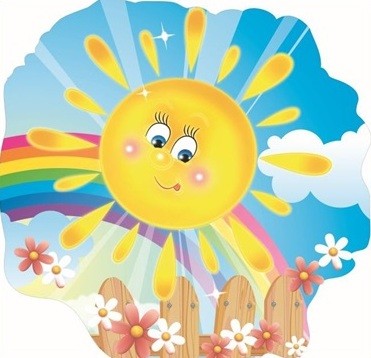 Літо - найсприятливіший період для зміцнення здоров`я, загартування та всебічного розвитку дітей. Літній оздоровчий період у дошкільному закладі – це не лише ігри, розваги та цікаве дозвілля, а й закріплення отриманих знань у різних видах дитячої діяльності, загартування та зміцнення здоров`я вихованців.У літні місяці перед дошкільним навчальним закладом ставиться важлива мета:створити умови для забезпечення оздоровлення, збереження життя дітей та подальшого формування їхньої життєвої компетентності.З огляду на мету, робота всього колективу дошкільного закладу має бути спрямована на розв`язання слідуючих важливих завдань:1. Створити умови для ефективного оздоровлення дітей влітку шляхом упровадження сучасних здоров`збережувальних та здоров`формувальних освітніх технологій.2. Продовжувати роботу по збагаченню практичного досвіду дітей через залучення до різних видів дитячої діяльності – ігрової, рухової, трудової, пізнавальної, художньої, комунікативно-мовленнєвої, пошуково-дослідницької.3. Розвивати у дошкільників позитивне ставлення до духовних цінностей через ознайомлення з літніми народними та календарними святами.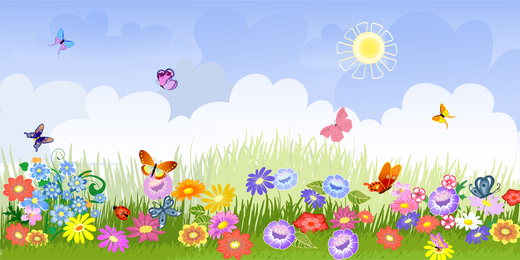 